Eventos climáticos extremosEcologías del daño causado por los trastornos del clima: Mapeo de los contextos de vulnerabilidad durante los tiempos de COVID-19Universidad de la Columbia Británica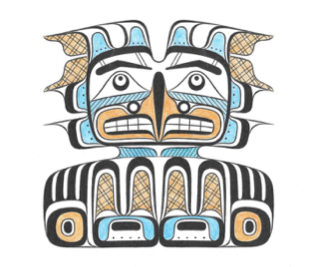 El COVID-19 posibilitó que tanto personas como grupos humanos fueran expuestos a nuevas situaciones de vulnerabilidad. Para entender cómo estos daños se sobreponen, hemos diseñado una encuesta sobre experiencias de eventos climáticos extremos que han afectado a la gente alrededor del mundo.	Esta es una encuesta de observación ciudadana abierta a cualquier persona mayor de 18 años que desee contribuir. Sus descripciones serán subidas al sistema directamente, a un mapa interactivo que es accesible al público. Aquí: https://blogs.ubc.ca/ecologiesofharmproject                                                                                                         Su participación es enteramente voluntaria y no necesita responder cada una de las preguntas. Si desea participar no necesitará dejar registrado su nombre. Por favor tenga en cuenta que, al compartir, darle like, o al seguir la publicación usted va a ser visible a otras personas en las plataformas o redes públicas.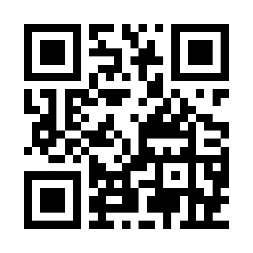 Puede contribuir todas las observaciones que considere pertinentes. Por favor comparta esta invitación ampliamente.Encuentre la encuesta aquí: https://arcg.is/fvO4G0Este es un Proyecto digital de proyectos comunes pensado en compartir acceso a información basada en la investigación.Email del proyecto: Anth.CovidVulnerabilityMap@ubc.ca      Investigadora Principal : Dr. Leslie Robertson